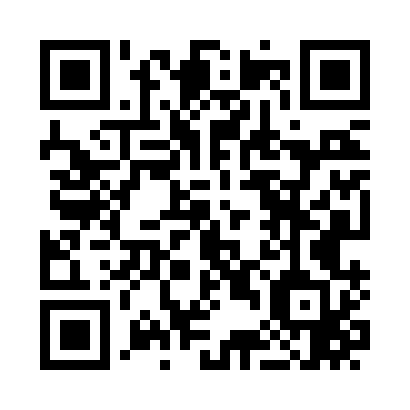 Prayer times for Avanti Ridge, Illinois, USAMon 1 Jul 2024 - Wed 31 Jul 2024High Latitude Method: Angle Based RulePrayer Calculation Method: Islamic Society of North AmericaAsar Calculation Method: ShafiPrayer times provided by https://www.salahtimes.comDateDayFajrSunriseDhuhrAsrMaghribIsha1Mon3:365:2012:564:588:3110:152Tue3:375:2012:564:598:3110:143Wed3:385:2112:564:598:3110:144Thu3:395:2112:564:598:3110:135Fri3:395:2212:564:598:3010:136Sat3:405:2312:564:598:3010:127Sun3:415:2312:574:598:3010:118Mon3:425:2412:574:598:2910:119Tue3:435:2512:574:598:2910:1010Wed3:445:2512:574:598:2810:0911Thu3:465:2612:574:598:2810:0812Fri3:475:2712:574:598:2710:0713Sat3:485:2812:574:598:2710:0614Sun3:495:2912:584:598:2610:0515Mon3:505:2912:584:598:2510:0416Tue3:515:3012:584:598:2510:0317Wed3:535:3112:584:588:2410:0218Thu3:545:3212:584:588:2310:0119Fri3:555:3312:584:588:2310:0020Sat3:575:3412:584:588:229:5921Sun3:585:3512:584:588:219:5722Mon3:595:3612:584:588:209:5623Tue4:015:3612:584:578:199:5524Wed4:025:3712:584:578:189:5325Thu4:035:3812:584:578:179:5226Fri4:055:3912:584:578:169:5127Sat4:065:4012:584:568:159:4928Sun4:085:4112:584:568:149:4829Mon4:095:4212:584:568:139:4630Tue4:115:4312:584:558:129:4531Wed4:125:4412:584:558:119:43